NATIONAL ASSEMBLYQUESTION FOR WRITTEN REPLY QUESTION NO: 2992			 				2992. Ms P T van Damme (DA) to ask the Minister of Communications:(1) What (a) is the amount of the pension due to a certain person (name and details furnished), that the SA Broadcasting Corporation (SABC) has not paid out and (b) conditions has the SABC placed on the specified person for the pension to be paid out; (2) Whether the specified person has instituted legal action against the SABC; if so, what are the relevant details? NW3306E	REPLYa) The pension fund amount is unknown to the SABC because of Pension Fund Governance prescripts.  The SABC has interdicted the SABC Pension Fund as well as the individual’s bank account.To date no legal action has been instituted against the SABC by this individual with regards to this matter.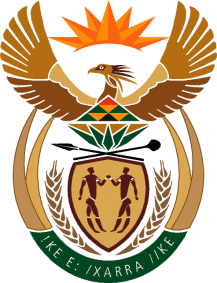 MINISTRY OF COMMUNICATIONS
REPUBLIC OF SOUTH AFRICAPrivate Bag X 745, Pretoria, 0001, Tel: +27 12 473 0164   Fax: +27 12 473 0585Tshedimosetso House,1035 Francis Baard Street, Tshedimosetso House, Pretoria, 1000
